Procenta – přijímačky na SŠПроценти – вступні екзамени на середню школуProcvičuj reálné příklady na příjímací zkoušky z matematikyПрактикуй реальні приклади на вступні екзамени з математикиNebojte se matematiky III: Procenta II________________________________________________________1.      Přiřaďte ke každé úloze odpovídající výsledekЗ’єднайте  кожне завдання з відповідним результатом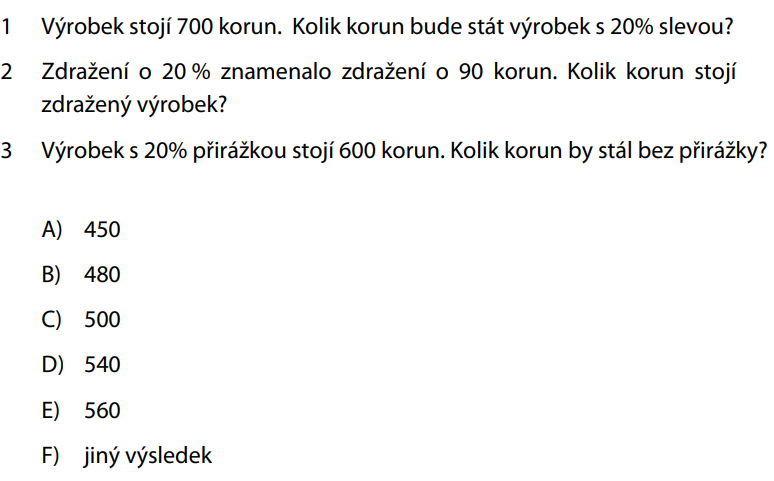 1  Продукт коштує 700 корун. Скільки корун буде коштувати продукт з 20%-ою знижкою?2 Підвищення ціни на 20% означало подорожчання на 90 корун. Скільки корун коштує продукт, який подорожчав?3 Продукт з доплатою 20% коштує 600 корун. Скільки корун би він коштував без доплати?2.       Přiřaďte ke každé úloze odpovídající výsledekЗ’єднайте  кожне завдання з відповідним результатом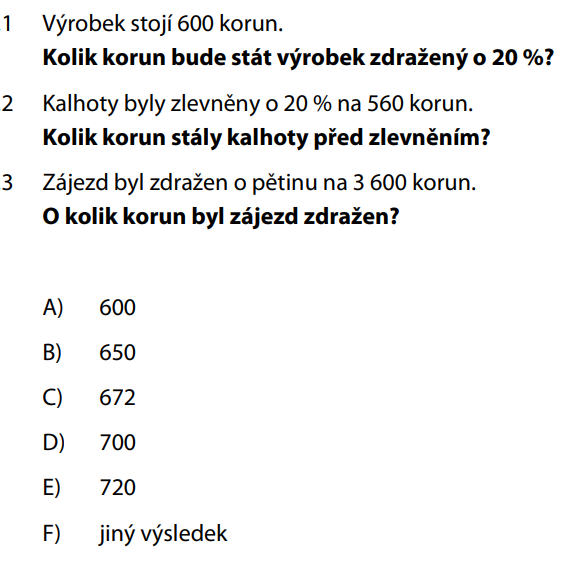 1  Продукт коштує 600 корун. Скільки корун буде коштувати продукт після подорожчання на 20%?2 Штани подешевіли на 20% на 560 корун. Скільки корун коштували штани перед зниженням ціни?3 Поїздка подорожчала на п’яту частину на 3600 корун.На скільки корун подорожчала поїздка?3.       Přiřaďte ke každé úloze odpovídající výsledekЗ’єднайте  кожне завдання з відповідним результатом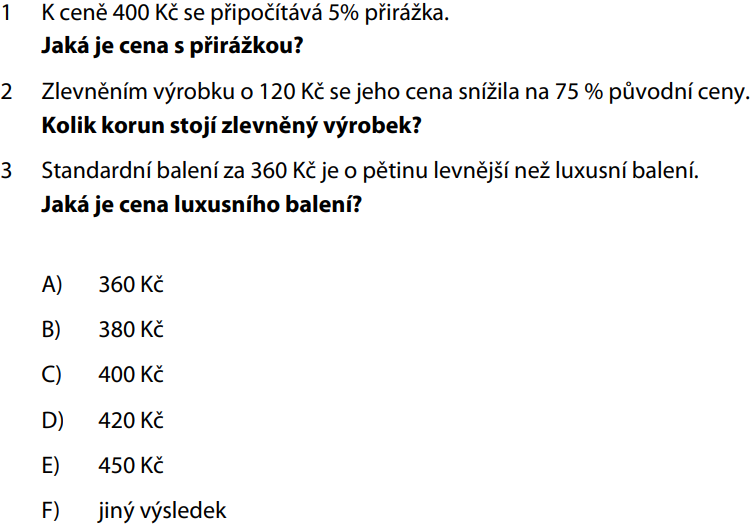 1 До ціни 400 корун зараховується доплата 5 %.Якою є ціна з доплатою?2 Зниженням ціни продукту на 120 корун його ціна знизилась на 75% від початкової ціни.Скільки корун коштує здешевілий продукт?3 Стандартний набір за 360 корун є на п’яту частину дешевший ніж розкішний набір. Скільки коштує розкішний набір?4.       Přiřaďte ke každé úloze odpovídající výsledekЗ’єднайте  кожне завдання з відповідним результатом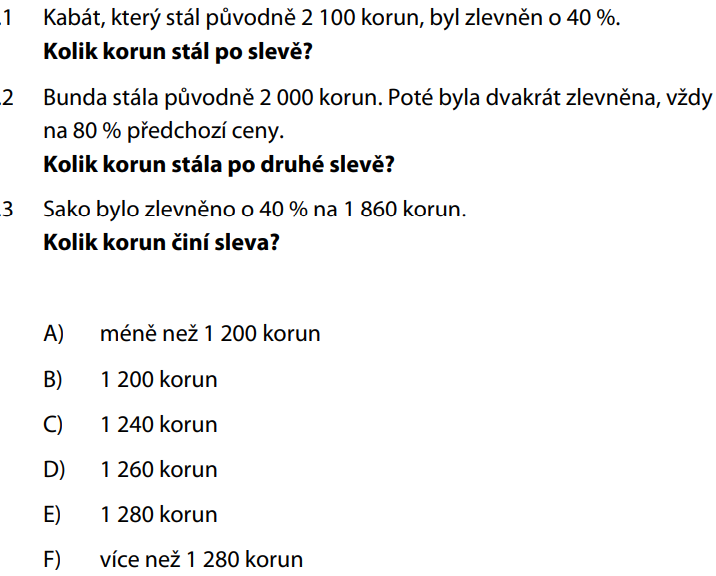 1 Пальто, яке на початку коштувало 2100 корун, подешевшало на 40 %.Скільки корун коштувало по знижці?2 Куртка на початку коштувала 2000 корун. Потім ціна була 2 рази знижена, завжди на 80% від попередньої ціни. Скільки корун вона коштувала після другої знижки?3 Піджак подешевшав на 40 % на 1860 корун.Скільки корун становить знижка?Co jsem se touto aktivitou naučil(a):Чого я навчився/лась цими завданнями:…………………………………………………………………………………………………………………………………………………………………………………………………………………………………………… Autor: Petr Chára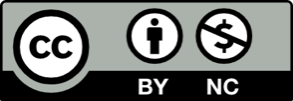 Toto dílo je licencováno pod licencí Creative Commons [CC BY-NC 4.0]. Licenční podmínky navštivte na adrese [https://creativecommons.org/choose/?lang=cs]Výsledky:Результати:Např.20 % sleva tj. 80 % původní ceny Pomocí desetinných čísel: 0,8. 700 = 560Odpověď: E20% zdražení je 90 Kč tj. 10 % je 45 KčZdražená cena 120 %: 12.10% = 12.45 = 560 Odpověď: D120 % je 600 Kč tj. 10 % je 600:12 = 50100% je 10.10% = 500Odpověď: CNapř.100 % je 600120% je 1,2.600 = 720Odpověď: E560 Kč je 80% tj. 10% je 560:8 = 70100% je 10.10 % = 700Odpověď: DO pětinu tj o 20%3 600 je 120% tj. 10% je 3600:12 = 30020 % je 2.10% = 600Odpověď: ANapř.5 % z 400 je 0,05. 400 = 20400 + 20 = 420 Odpověď: D120 Kč je 25% sníženíPůvodní cena 100 % tj.  4.25% = 4.120 = 480480 – 120 = 360Odpověď: ABalení za 360 Kč je 80 % luxusního (o pětinu levnější)20% je čtvretina z 80 % tj. 360:4 = 90360 + 90 = 450 Odpověď: ENapř.40 % z 2100 : 0,4. 2100 = 8402100 – 840 = 1260Odpověď: D20 % z 2000: 0,2.2000 = 4002000 – 400 = 160020% z 1600: 0,2.1600 = 3201600 – 320 = 1280Odpověď: E1860 Kč je 60 % původní ceny10% je 1860:6 = 31040% je 4.310 = 1240Odpověď: C